Publicado en Copenhagen el 04/07/2018 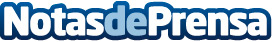 Start up danesa consigue subvención de 1,15M €  de la UELa Comisión Europea concede a Airtame una subvención como parte de su programa Horizon 2020 Datos de contacto:Carmen MárquezNota de prensa publicada en: https://www.notasdeprensa.es/start-up-danesa-consigue-subvencion-de-115m-de Categorias: Internacional Finanzas Imágen y sonido Artes Visuales Comunicación Emprendedores E-Commerce Software Dispositivos móviles http://www.notasdeprensa.es